Supplemental materialFigure S1. Flow of patients.  Flow of patients for study inclusion. There were also 4193 patient encounters for high-resolution manometry (HRM) without FLIP during the study period.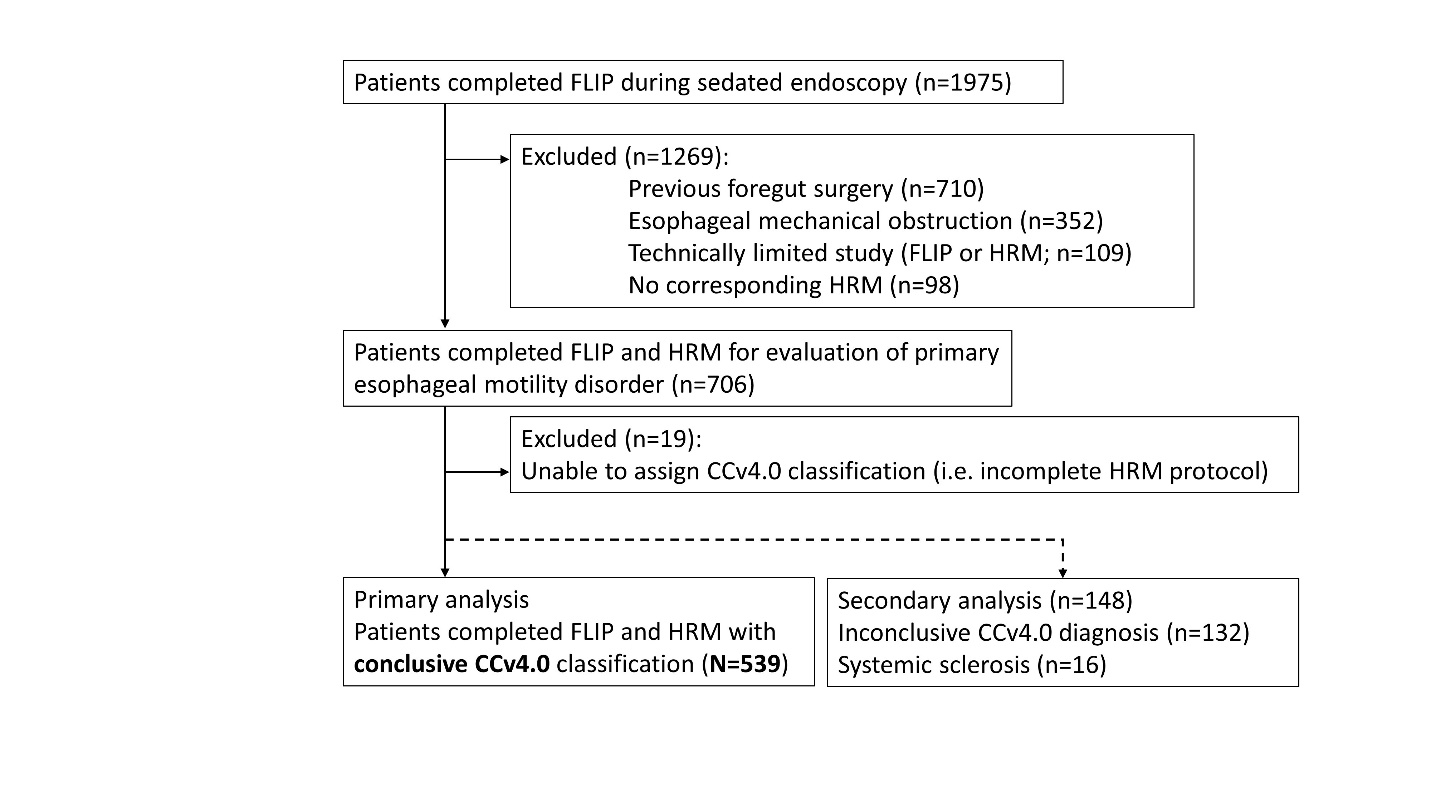 